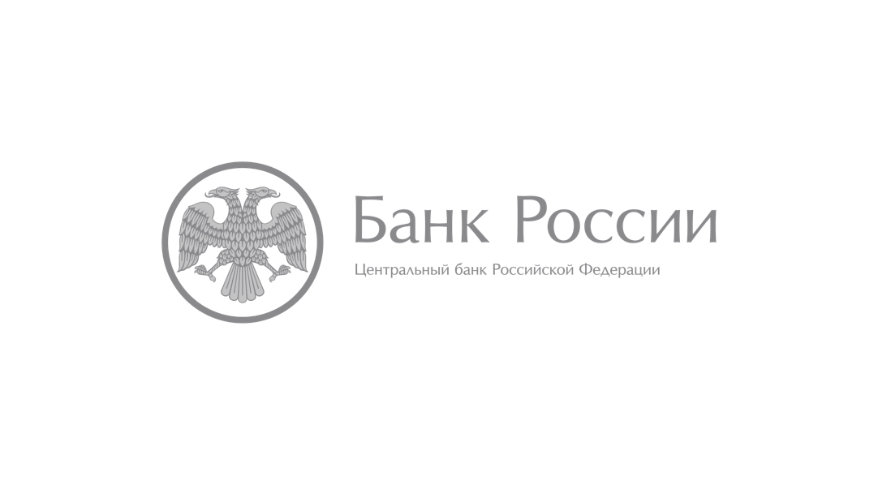 Форма 0409310 «Сведения о предметах залога, принятых кредитными организациями в качестве обеспечения по ссудам»Контроли качества данных2020  
Содержание1.	Общие положения	31.1.	Аббревиатуры и сокращения	31.2.	Связанные документы и ссылки	32.	Контроли качества данных	4Приложение 1	5Общие положенияАббревиатуры и сокращенияСвязанные документы и ссылкиКонтроли качества данныхПеречень нормативно-справочной информации, используемый при проведении контролей формы, приведен в документе «Форма 0409310 «Сведения о предметах залога, принятых кредитными организациями в качестве обеспечения по ссудам» Нормативно-справочная информация.» (будет опубликован на официальном сайте Банка России в сети Интернет в рубрике «Документы и данные» в разделе «Статистика/Отчетность/Оптимизация отчетности»).Описание формата электронных сообщений для подготовки отчетности в формате XML для формы 0409310 представлено по адресу:  http://www.cbr.ru/development/kliko/xml_f/Перечень и алгоритмы контролей качества данных для формы представлены в приложении к настоящему документу.Контроли классифицируется по следующим типам:обязательный (критический) – при возникновении ошибки отчет отбраковывается и не принимается Банком России;обязательный – при возникновении ошибки отчет отбраковывается и не принимается Банком России, вместе с тем, в исключительных случаях куратор может принять решение о приеме отчета;предупредительный – ошибка не препятствует загрузке отчета, при этом целесообразно обратить внимание на корректность данных.Приложение 1БИКБанковский идентификационный кодЕГРИПЕдиный государственный реестр индивидуальных предпринимателейЕГРЮЛЕдиный государственный реестр юридических лицИННИдентификационный номер налогоплательщикаКГРКОКомплекс задач «Ведение Книги государственной регистрации кредитных организаций»КОКредитная организацияНСИНормативно-справочная информацияОГРНОсновной государственный регистрационный номерОКАТООбщероссийский классификатор объектов административно-территориального деленияОКСМОбщероссийский классификатор стран мираФИАСГосударственный адресный реестр Федеральной информационной адресной системы ФНС Федеральная налоговая служба России№ п/пНаименование документаКраткое обозначениеУказание Банка России от 08.10.2018 № 4927-У  "О перечне, формах и порядке составления и представления форм отчетности кредитных организаций в Центральный банк Российской Федерации"
Указание Банка России от 12.05.2020 № 5456-У "О внесении изменений в Указание Банка России от 8 октября 2018 года № 4927-У "О перечне, формах и порядке составления и представления форм отчетности кредитных организаций в Центральный банк Российской Федерации" 5456-УФорма 0409310 «Сведения о предметах залога, принятых кредитными организациями в качестве обеспечения по ссудам» Нормативно-справочная информация (в разработке).Примечание: согласно Указанию Банка России №5456-У форма вступает в силу с 01.07.2020 